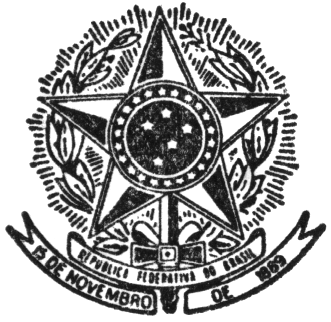 UNIVERSIDADE FEDERAL DE JUIZ DE FORAFACULDADE DE ENGENHARIANDE – ENGENHARIA ELÉTRICA – ROBÓTICA E AUTOMAÇÃO INDUSTRIALNo vigésimo primeiro dia do mês de outubro de dois mil e vinte e dois, às quatorze horas, esteve reunido na Coordenação da Engenharia Elétrica da Faculdade de Engenharia da Universidade Federal de Juiz de Fora, o NDE do Curso de Engenharia Elétrica – Robótica e Automação Industrial, com a presença do Coordenador do Curso Exuperry Barros Costa, do Vice Coordenador do Curso Leonardo Rocha Olivi, dos Professores Conselheiros Guilherme Márcio Soares, Pedro Machado de Almeida, André Augusto Ferreira, Ana Sophia Cavalcanti Alves Vilas Boas e Daniel de Almeida Fernandes.Constatado o quórum legal, o professor Exuperry Costa deu início à reunião com o primeiro item de pauta, a aprovação da ata da reunião anterior, a qual foi aprovada unanimemente.Dando prosseguimento a discussão se encaminhou para o segundo item, a discussão sobre o a construção do PPC do curso, com o tema sobre a matriz curricular.O Professor Exuperry iniciou com a discussão sobre a quantidade de créditos que seriam atribuídos a cada um dos eixos temáticos aprovados em reunião prévia, sendo eles:O eixo “Controle de Processos”, com 12 créditos.O eixo “Automação Industrial”, com 12 créditos.O eixo “Gestão da Automação”, será contemplada dentro de outros eixos.O eixo “Programação Aplicada”, com 6 créditos.O eixo “Ciência de Dados”, com 4 créditos.O eixo “Robótica e Manufatura”, com 8 créditos. Após esta definição, houve discussão entre os membros, em função da facilitação de escrita do curso, e concluiu-se que seria melhor reduzir o número de eixos, fazendo a fusão deles, ficando da seguinte maneira:O eixo “Controle de Processos”, com 14 créditos.O eixo “Automação Industrial”, com 12 créditos.O eixo “Programação Aplicada e Ciência de Dados”, com 12 créditos.O eixo “Robótica Industrial”, com 8 créditos. Sendo estes os novos eixos de direcionamento específico do curso. Em seguida, definiram-se as juntas de professores para discutir e elaborar os temas específicos de cada eixo, a saber:O Prof. Pedro Machado foi instituído como sendo o líder da junta de professores de Controle de Processos, com os professores Daniel Fernandes e André Ferreira.O Prof. André Ferreira foi instituído como sendo o líder da junta de professores de Automação Industrial, com os Professores Leonardo Honório e Guilherme Márcio.O Prof. Guilherme Márcio foi instituído como o líder da junta de professores de Programação Aplicada e Ciência de Dados, com os Professores Ana Sophia e Leonardo Honório.O Prof. Leonardo Olivi foi instituído como o líder da junta de professores de Robótica Industrial, com os Professores Exuperry Costa e Ana Sophia.O Prof. Daniel Fernandes foi instituído como o líder da junta de professores de estágio.O Prof. André Ferreira foi instituído como sendo o líder da junta de professores de diretrizes pedagógicas.Os eixos seguirão, além dos requisitos pedagógicos, as diretivas dos órgãos de conselhos, como o CREA, tendo como objetivo aderente a maximização do número de competências fornecidas pelos conselhos para os alunos formados, ampliando sua atuação no mercado de trabalho.Em seguida, a reunião convergiu para discutir a grade curricular de cada um dos 10 períodos do curso. A estruturação das ordens das disciplinas levou em consideração a caracterização do curso de engenharia elétrica e de suas ênfases definidas nos eixos de direcionamento específico.Encerrando, abriu-se os assuntos gerais, que não houveram. Sem outros assuntos a serem discutidos, a reunião foi encerrada às onze horas e trinta minutos, sendo lavrada a correspondente Ata que é assinada pelos membros.